Grupa I – propozycja zajęć – 22.04.20r.Temat kompleksowy: „W zgodzie z naturą – czyli ekologiczny świat”Temat dnia: „Skąd się biorą śmieci?”Cele:Dziecko:poznaje nową piosenkę;ilustruje ruchem jej treść;uważnie sucha wiersza;wypowiada się na dany temat;rozumie pojęcia: śmieci, segregacja; zna kolory pojemników na odpady; poznaje podstawowe zachowania proekologiczne; wie, jak dbać o środowisko przyrodnicze;przelicza w dostępnym zakresie;z uwagą obserwuje działania rodzica;chętnie uczestniczy w zabawach ruchowych;rozwija wyobraźnię oraz zdolności manualne;wzbogaca wiedzę na temat dbania o przyrodę.
„Jak to przyjemnie maszerować” – słuchanie piosenki (sł. B. Lewandowska, muz.  F. Leszczyńska) oraz zabawa ruchowa (link do piosenki zamieszczony na końcu).Jak to przyjemnie maszerować! 		dzieci maszerują w miejscu,Słoneczko głaszcze nas po głowach, 	wskazują na słońce, głaszczą się po głowie,wesołym blaskiem świeci, 			ręce mają wyciągnięte w gorę, machają palcami,bo słonko lubi dzieci! 			ręce mają na biodrach, kołyszą się na boki,Ref.: Dzień dobry, słonko! 			wykonują ukłon, klaszczą trzy razy w ręceJeśli chcesz, to na wycieczkęz nami spiesz! 				maszerują w miejscu,Słoneczko, jeśli chcesz, 			kłaniają się, klaszczą trzy razy w ręce,to z nami wędruj też! 				maszerują w miejscu,La, la, la, la, la, la, 				podskakują wokół własnej osi,la, la, la, la, la, la, la.II. Wietrzyk ukradkiem siadł na klonie, 	rękami wykonują młynek przed sobą, przykucają,gałązki przygiął jak w ukłonie. 		poruszają rękami do przodu i do tyłu,Wyleciał nam naprzeciw, 			przyjmują postawę stojącą, biegają w miejscu,bo wietrzyk lubi dzieci! 			ręce trzymają na biodrach, kołyszą się na boki,Ref.: Dzień dobry, wietrze! 			jak refren powyżej,Jeśli chcesz, to na wycieczkęz nami spiesz!Wietrzyku, jeśli chcesz,to z nami wędruj też!La, la, la ...III. Wrobel się też przywitał z nami, 		lekko podskakują w miejscu, wykonują ukłon,bo nam zamachał skrzydełkami, 		dłonie mają na ramionach, unoszą łokcie w górę,opuszczają w dół,i w naszą stronę leci, 				biegną do środka koła,bo wróbel lubi dzieci! 			powracają tyłem ze środka na swoje miejsca,Ref.: Dzień dobry, wróblu! 			jak refren powyżej.Jeśli chcesz, to na wycieczkęz nami spiesz!Wróbelku, jeśli chcesz,to z nami wędruj też!La, la, la...„Sznurek Jurka” – słuchanie wiersza L. Szołdra oraz rozmowa na temat; „Skąd się biorą śmieci?”„Sznurek Jurka” – L. Szołdra
Tuż za szkołą, bardzo blisko,
kiedyś tam wyrzucił Jurek
poplątany stary sznurek.
A nazajutrz obok sznurka
od banana spadła skórka
wyrzucona przez Karola.
Tam też wkrótce Jaś i Ola
wyrzucili bez wahania
swoje torby po śniadaniach,
stos papierków po cukierkach
wysypała tam Walerka.
Na papierki spadła ścierka, 
jakaś pusta bombonierka,
i od lodów sto patyków,
pustych kubków moc z plastiku.
Ot tak, od sznurka Jurka,
wnet urosła śmieci górka,
A z tej górki wielka góra,
której szczyt utonął w chmurach.
Nie ma miejsca na boisko
lecz śmietnisko mamy blisko.
Po przeczytaniu utworu wyjaśniamy dziecku co to są odpady. Następnie rozmawiamy na temat wiersza:Co zrobił Jurek ze swoim sznurkiem?W jaki sposób boisko zamieniło się w śmietnik?Czy można się zachowywać w taki sposób jak  Jurek i jego koledzy?Co należy robić ze śmieciami?3. „Kosz i dzieci” – historyjka obrazkowa (ilustracje dołączone na końcu).Rodzic rozkłada przed dzieckiem ilustracje. Po obejrzeniu prosi, aby opowiedziało co przedstawiają obrazki. Na koniec dziecko z pomocą rodzica układa historyjkę we właściwej kolejności. 4. ,,Czarodziejskie sprzątanie” – zabawa ruchowa z rzucaniem do celu i liczeniem. Rodzic  rozsypuje po całym dywanie papierowe kulki na środku ustawia kosz (lub pojemnik). Następnie przy pomocy magicznego zaklęcia (inwencja rodzica) zamienia dziecko                         w „leśnego duszka” i prosi, aby duszek posprzątał wszystkie papierowe kulki i wrzucił je do kosza. Na koniec dziecko wspólnie z rodzicem przelicza śmieci z kosza. 5. „Kolorowy kosz” – ozdabianie sylwety kosza wg inwencji twórczej dziecka (kolorowanka dołączona na końcu).Dziecko ozdabia sylwetę kosza wybraną przez siebie techniką i wg własnego pomysłu. 6. „Rób to co ja” – zabawa pantomimiczna w parach. Rodzic i dziecko stają naprzeciwko siebie. Rodzic zaczyna poruszać się, a dziecko próbuje naśladować jego ruchy w lustrzanym odbiciu przy dźwiękach muzyki wyciszającej. Po wykonaniu zadania następuje zamiana ról. Zabawę powtarzamy kilkakrotnie.  Dodatkowo na końcu zamieszczone są kolorowanki dla chętnych dzieci. Życzymy udanej zabawy ;)Wychowawczynie z gr. I„Jak to przyjemnie maszerować” http://chomikuj.pl/a_ania_a/Piosenki+dla+dzieci/Jak+to+przyjemnie+maszerowa*c4*87,4304053074.mp3(audio)Ilustracje proszę powiększyć wg potrzeby.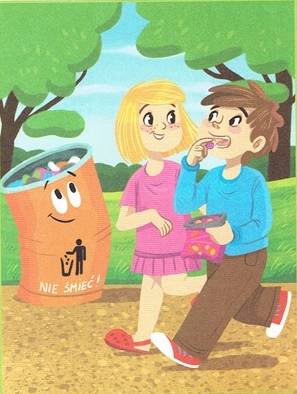 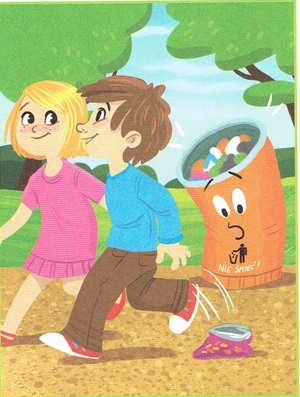 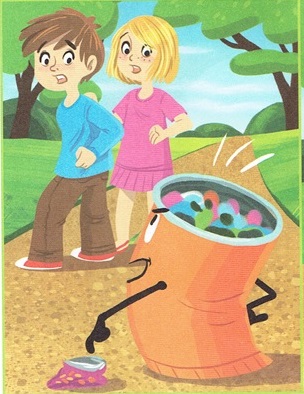 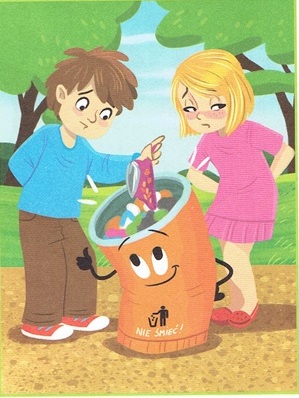 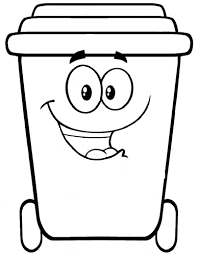 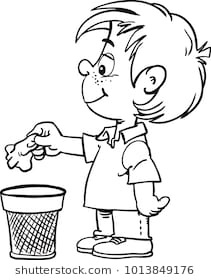 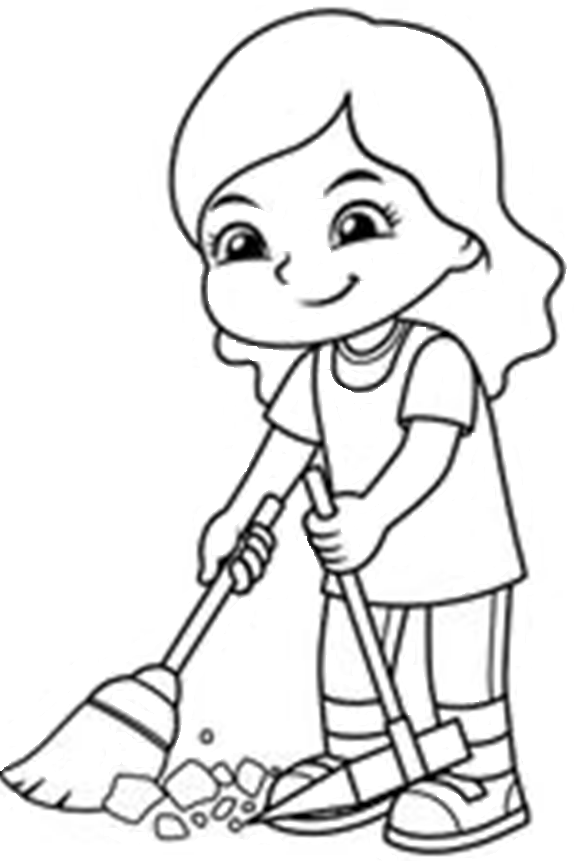 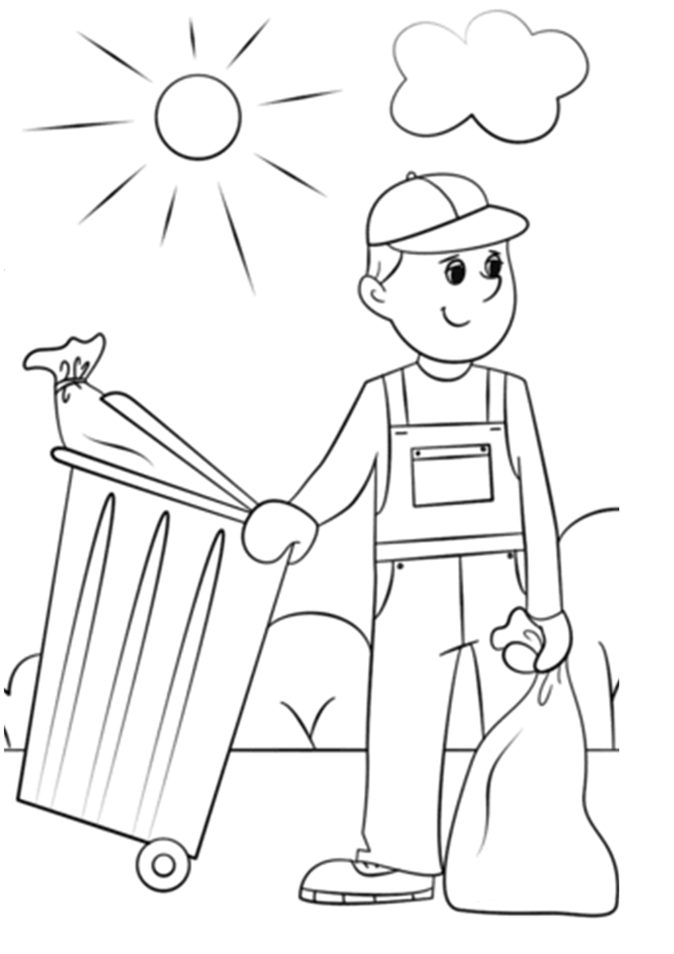 